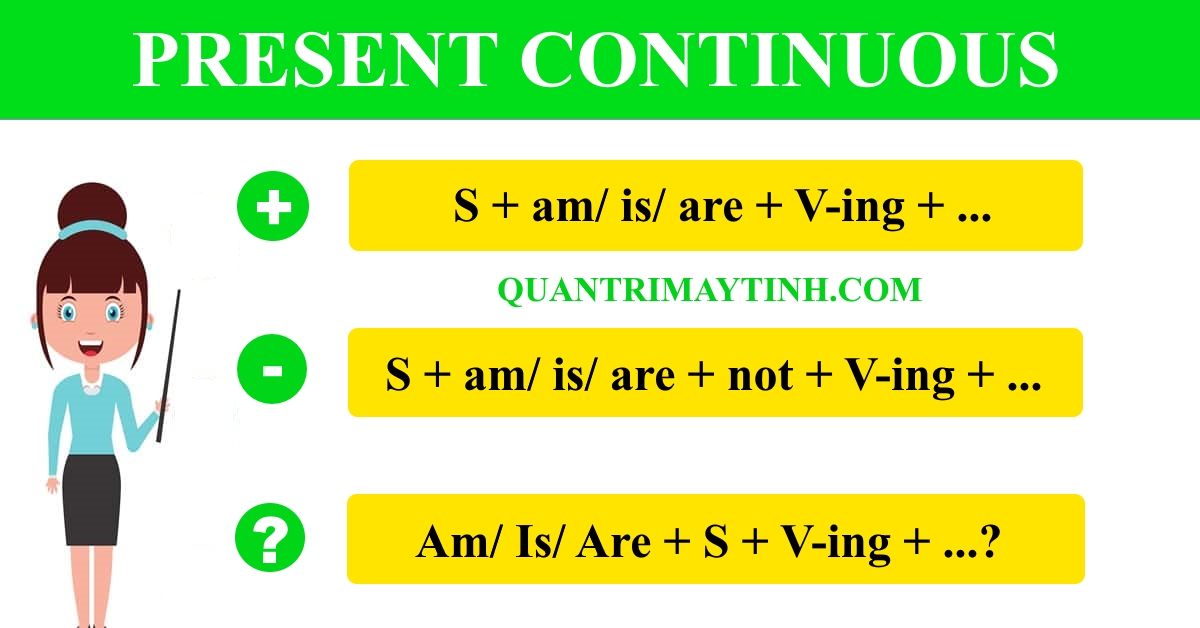 Привіт!На цьому уроці ти дізнаєшся, яким чином скласти речення, якщо дія відбувається зараз. 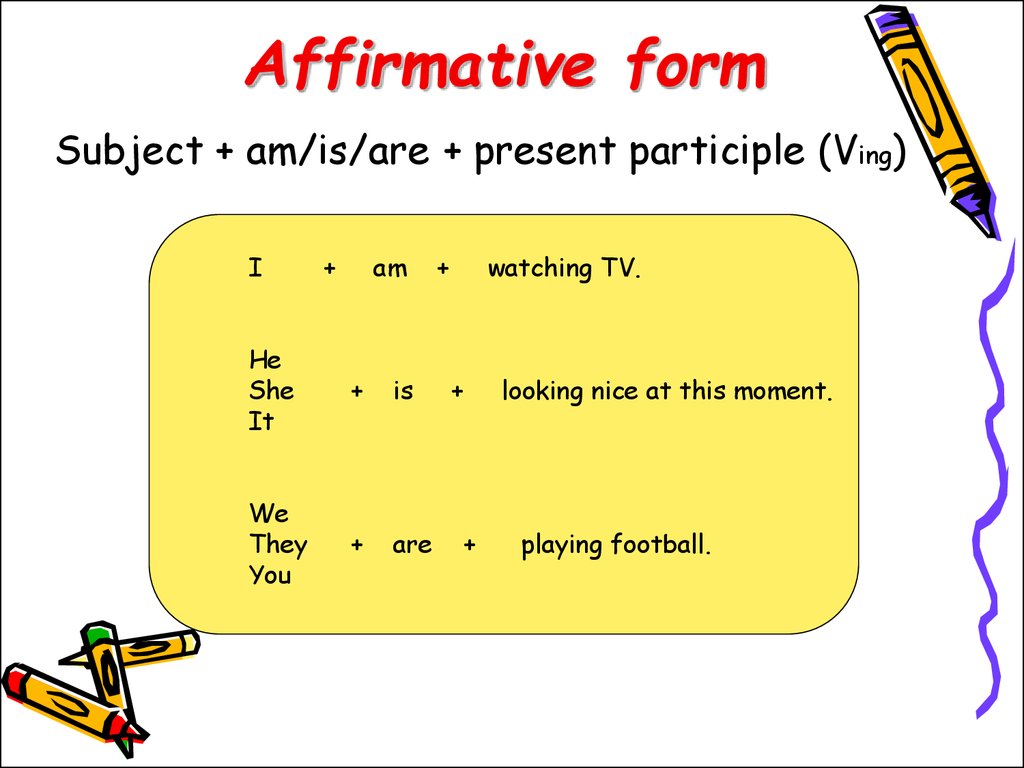 Не забувай,літера « е» зникає ,якщо вона є останньою в дієслові.Вони не товаришують з закінченням «ing».	rake+ing=raking                 bake+ing=baking                 dive+ing=diving                 hike+ing=hiking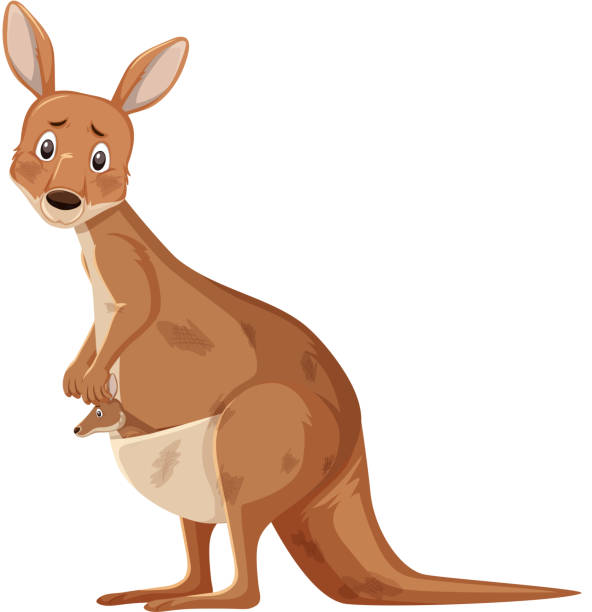 Сьогодні мама Кенгуру занепокоєна.Вона не може знайти своїх малюків.Where are my chidren?-Де мої дітки?1.Нік збирає гриби зараз. 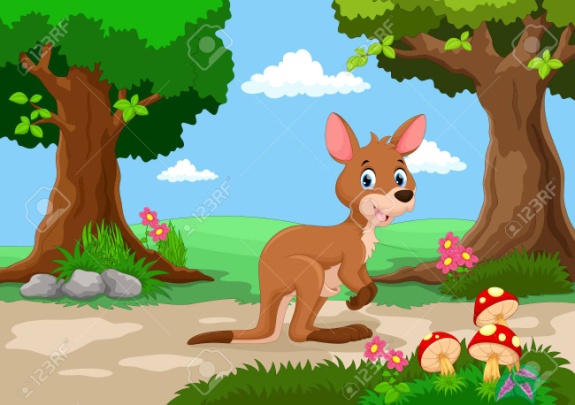 __________________________________________2.Аманда збирає квіти зараз. 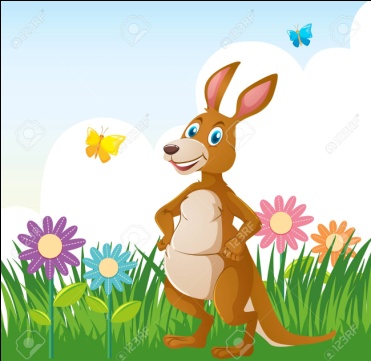 ___________________________________________3.Боб грає на барабані зараз. 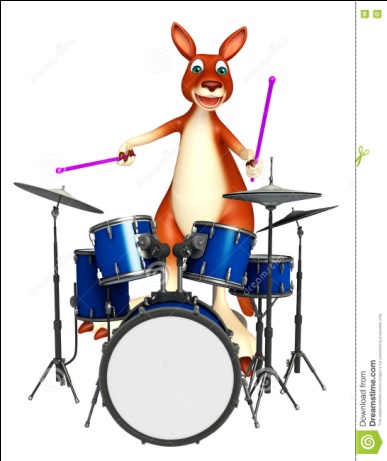 ___________________________________________4.  Том грає на гітарі зараз.                      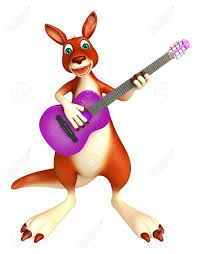 ___________________________________________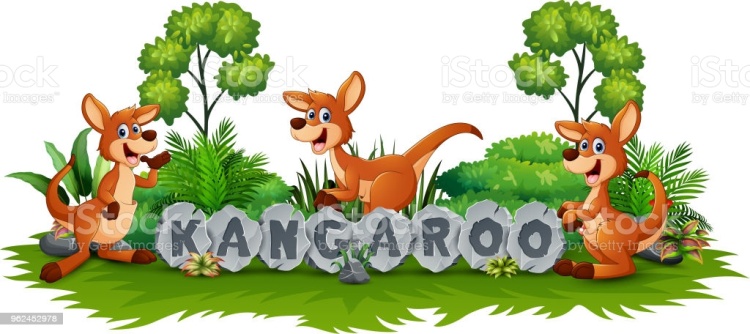                                      Запитання.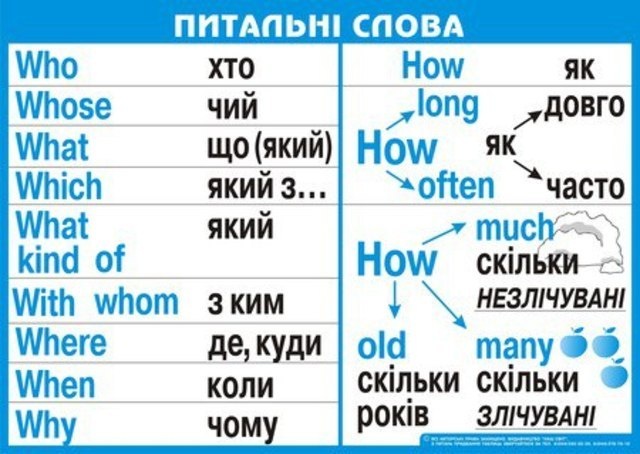 В запитаннях am, is , are  виносяться на перше місце.1.Is Nick playing the guitar?_______________________________________2.Why(чому) is Nick playing?_______________________________________3.Where(де) is Nick playing?________________________________________4.What (що )is Nick doing(робить)?_________________________________________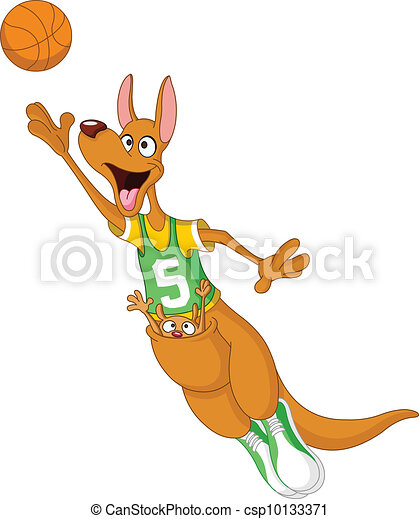 Переклади запитання до речення.Боб грає  в баскетбол  у парку зараз.Bob is playing the   basketball in the park now.1.Why ______________________________________________________________________________________2.Where_______________________________________________________________________________3.What________________________________________________________________________________4.Is _____________________________________________________________________________________Mary is watering  flowers in the room  now.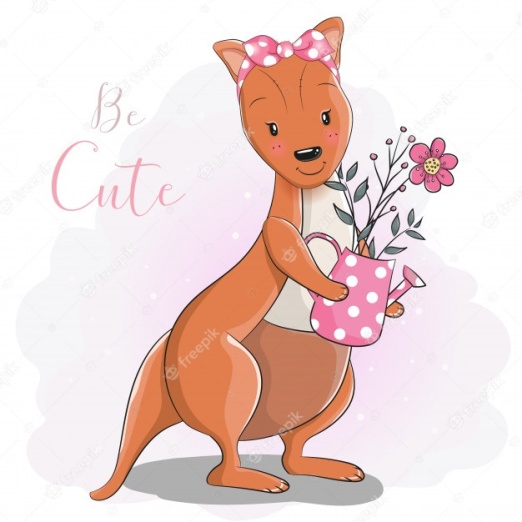 1.Is_________________________________________________________________________________2.Why________________________________________________________________________________3.What________________________________________________________________________________4.Where_______________________________________________________________________________Альтернативне питання.(water or plant, in the room or in the class)Мері поливає квіти в садку чи в кімнаті?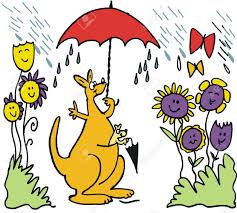 Marta is walking under the rain._______________________________________1.Why(чому)____________________________________________________________________________2.What(що)_____________________________________________________________________________3.Where(де)____________________________________________________________________________                       4.Is____________________________________________________________________________________5.Is____________________________________________________________________________________